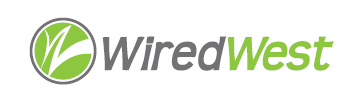 AgendaWiredWest Board of Directors and Executive Committee MeetingOnline Wednesday, April 20, 2022, 6:30 pmJoin Zoom Meeting on your computerhttps://us02web.zoom.us/j/85143188312?pwd=VFNrVjQ0QVVRNVloODBhaXBhZ0gvQT09Meeting ID: 851 4318 8312 Passcode: 1S1Z9iOr Dial in telephone: +1 929 205 6099 US (New York)Meeting ID: 851 4318 8312 Password: 538720Approval of the warrant by Executive Committee					 	 5 minutesApproval of Minutes										 5 minutes  March 16, 2022Report from the Executive Director								15 minutesReview and approve of draft audit report							15 minutesMaintenance vs. Capital									15 minutesRRR Update											10 minutesHut Security Update										10 minutesWCF contract update										 5 minutesDues												10 minutesSecond reading of and vote to approve amended bylaw regarding annual duesFinance Report 											10 minutesUpdate on options for investing some of our funds.Town updates											15 minutesOther business which could not be reasonably foreseen within 48 hours of meetingConfirm next BoD meetings							 May 18, 2022, 6:30pmJune 15, 2022, 6:30pmFuture - every 3rd Wednesday at 6:30pmAdjourn 